BOARD OF ASSESSORS MEETING AGENDADecember 21, 2020 @ 4:00 PMAudio ConferenceUnited States (Toll Free): 1-877-309-2073Access Code: 682-908-669Review and vote to approve audio conference meeting minutes from November 16, 2020The Tax Rate was approved on December 2, 2020 as a single rate of $14.04 per thousandThe Board will be emailed the annual report to review and approve Motor Vehicle:     Vote to approve twenty+ abatement applications      Vote to approve November’s monthly list of abatements for 2020                           	$2,391.43Real Estate & Personal Property:     Vote to approve the commitment and warrant for FY21 actual real estate	$8,546,471.54     Vote to approve the commitment and warrant for FY21 actual personal property	$408,383.91     Vote to approve the commitment and warrant for FY21 stiles water district	$117,966.49     Vote to approve the commitment and warrant for FY21 water and sewer liens	$15,586.41     Vote to approve the commitment and warrant for FY21 betterments 	$19,183.34     Vote to approve the commitment and warrant for FY21 revised tax bill	$648.39     Vote to approve the FY21 PILOT payment for MPHIThe Board needs to enter into executive session G.L. c. 30A, §21 (a) purpose 7 - To comply with, or act under the authority of, any general or special law or federal grant-in-aid requirements; citing the statutory right to privacy to discuss Applications for Statutory Exemption (Ch 59 § 60).Old Business:None at this timeNew Business:Any business that may arise after posting the agenda to the actual meeting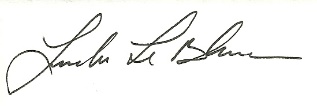 Linda LeBlanc